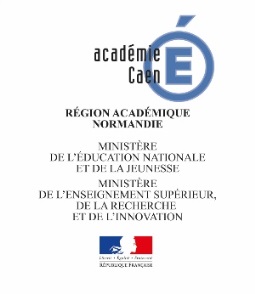 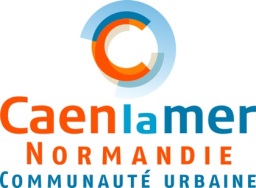 JEUNES ambassadeurs de la culture 2019 – 2020 : LES CANDIDATURES SONT OUVERTESLe projet des Jeunes Ambassadeurs de la Culture (JAC) de la Communauté urbaine Caen la mer, en partenariat avec l'académie de Caen, entame sa troisième saison.Qui seront les JAC 2019 – 2020 ? Tous les élèves inscrits dans l'un des vingt lycées de la Communauté urbaine peuvent candidater.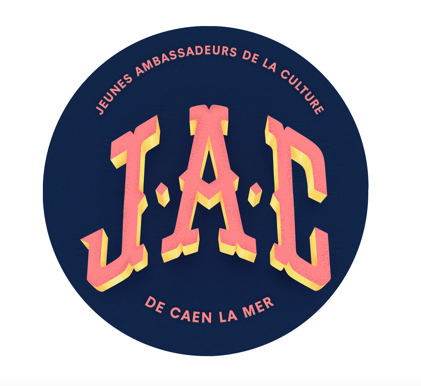 Intronisés lors d'un temps fort de lancement qui aura lieu début novembre, les jeunes ambassadeurs de la culture auront pour mission tout au long de l'année de faire connaître leur structure culturelle de rattachement et ses activités. Pour cela, ils seront invités à en découvrir les coulisses, à rencontrer les professionnels qui y travaillent mais aussi les artistes invités, à découvrir des temps méconnus comme les répétitions, l'accrochage avant une exposition, des ateliers de médiation avec différents publics… Et ils pourront s'investir dans un projet, proposé par la structure culturelle ou par eux-mêmes.Tout au long du projet, les JAC seront accompagnés par un médiateur dans leur structure culturelle, mais aussi par le référent culture de leur lycée. Ils pourront jouer leur rôle d'ambassadeur en relayant de l'information sur les réseaux sociaux, notamment en utilisant le hashtag #jaccaenlamer ; en faisant de l'affichage dans leur lycée ; en travaillant avec Radio Tou'CAEN, partenaire du projet ; par le bouche-à-oreille ou par tout autre moyen qui leur conviendrait.Quelques nouveaux venus ont rejoint les structures culturelles déjà partenaires les années précédentes : le Conservatoire et orchestre de Caen, l'Orchestre de Normandie, et le festival Normandie Impressionniste.Modalités de candidaturesDans chaque lycée et sur le site Internet de Caen la mer (www.caenlamer.fr/jac ) se trouvent les documents de candidature (catalogue listant l'offre de chaque structure culturelle, formulaire sur lequel chaque lycéen peut faire jusqu'à 3 vœux, charte d'engagement, autorisation parentale). Les candidatures sont examinées au regard du seul critère de la motivation, qui peut être étayée sous n'importe quelle forme (lettre, vidéo…).Ayant constaté que la dynamique est favorisée lorsque les JAC d'une même structure culturelle se connaissent, il est recommandé de candidater en binôme. Il est nécessaire de bien veiller à pouvoir se rendre dans les structures culturelles demandées, tant en termes de transport que de temps disponible (estimé à deux heures par mois minimum sur place).Les candidatures sont à déposer dans le lycée de rattachement auprès du référent culture ou à défaut au CDI ou à la vie scolaire.Posez vos éventuelles questions à ambassadeursdelaculture@caenlamer.fr !LES STRUCTURES PARTENAIRESToute information complémentaire sur : www.caenlamer.fr/jac et via ambassadeursdelaculture@caenlamer.fr Suivez les JAC sur Twitter @daac_caen et @Caenlamer,sur Instagram #jaccaenlamer et sur le blog https://jac-caenlamer.tumblr.com/       Contacts presse :Direction des Relations Institutionnelles et Territoriales  - Service communicationDaniela TERZIcourriel : d.terzi@caenlamer.frDirection de la communication rectorat région académique, académie de CaenLaure COURS-MACH courriel : presse@ac-caen.frRejoignez la page Facebook « Caen la mer  »et suivez Caen la mer sur Twitter, LinkedIn, Viadéo, Instagram, Youtube et Google+Le RSS est disponible sur le site de l’agglomération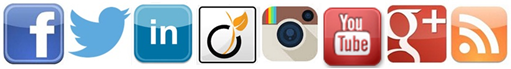 Les établissements scolaires • Augustin Fresnel • Camille Claudel • Victor Lépine • Charles de Gaulle • Victor Hugo • Dumont d'Urville • Pierre-Simon de Laplace• Malherbe• Jean Rostand • Salvador Allende• EREA Yvonne Guégan• Collège Lycée Expérimental • François Rabelais • Jules Verne • Lycée l'Oasis • Institut Lemonnier • Jeanne d'Arc • Notre-Dame de Fidélité • Sainte-Marie• Sainte-Ursule• Union des Industries et Métiers de la MétallurgieLes établissements culturels • Artothèque• BBC• Bibliothèque de Caen• Bibliothèque d'Hérouville Saint-Clair• Café des images• Cargö• Centre chorégraphique national de Caen en Normandie• Centre dramatique national – Comédie de Caen
• Conservatoire et Orchestre de Caen• Dôme – Relais d'Sciences• Éclat(s) de rue• ésam• Époque, salon des livres de Caen• FRAC• IMEC• LUX
• Mémorial de Caen• MJC Tandem, le Sillon, la Guérinière• Musée des Beaux-Arts• Musée de Normandie• Musique en Plaine• Normandie Impressionniste.• Orchestre de Normandie• Pavillon• Sablier• Renaissance• Théâtre de Caen